ÖN KAYIT FORMUÖğrencinin Adı- Soyadı: 							Tarih:……/……./2017Uyruğu:T.C:Doğum Yeri ve Tarihi:Cep. Tel:Önemli bir hastalık geçirdiniz mi?Bedensel özürünüz  var mı?:Aile Bilgileri;Baba Adı:						Sağ   Ölü	 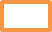 	Mesleği/ Ünvanı:	Cep. Tel: Anne Adı:						Sağ    	Ölü    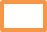 	Mesleği/ Ünvanı:	Cep. Tel:Kardeş sayısı:	Öğrenim Durumları:Ailenin aylık ortak net geliri:						Ailenin oturduğu ev;Kira 	Lojman 	Kendi evi 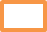 İkamet Adresi:Yurtta Tercih ettiğiniz oda;	İki kişilik oda 	Dört kişilik oda İmza